NARAVOSLOVJE IN TEHNIKA - 21. 5. 2020V zvezek napiši naslov in odgovori na vprašanjaPONOVIMO (KRALJESTVA ŽIVALI, RASTLIN , GLIV)Po čem se živa bitja razlikujejo med seboj?Na katere tri osnovne skupine delimo živa bitja?Katere skupine živali so vretenčarji - živali s kostmi?Kaj je značilno za sesalce - naštej vsaj tri sesalce.Katere skupine živali so nevretenčarji - živali brez kosti?Kaj je značilno za žuželke, naštej tri žuželkeKatere skupine rastlin se razmnožujejo s semeni?Naštej štiri iglavce.Katere skupine rastlin nimajo semen?Katere vrste gliv poznaš?DRUŽBA, LUM - 21. 5. 2020Pri DRU in LUM nadaljuješ z izdelavo plakata / prospekta. Pozoren bodi na to, da zajameš vsa navodila, ki so potrebna za izdelavo.MATEMATIKA - 21. 5. 2020V zvezek napiši današnji datum. Naloge prepiši in reši. 1. Izračunaj in naredi preizkus. 16 : 9 =23 : 4 = 53 : 8 = 71 : 9 = 25 : 6 = 46 : 7 = 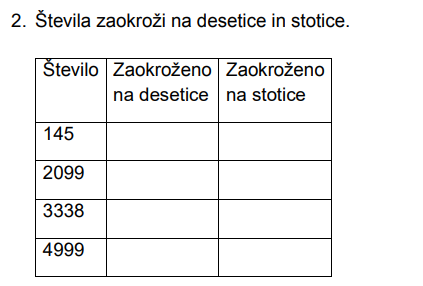 3. Meta je naredila 7 verižic, vsako s 100 biseri, Sara pa 6 verižic, vsako s 100 biseri, in eno verižico s 124 biseri. Koliko biserov je porabila Meta? Koliko biserov je porabila Sara? Katera je porabila več biserov? Koliko več?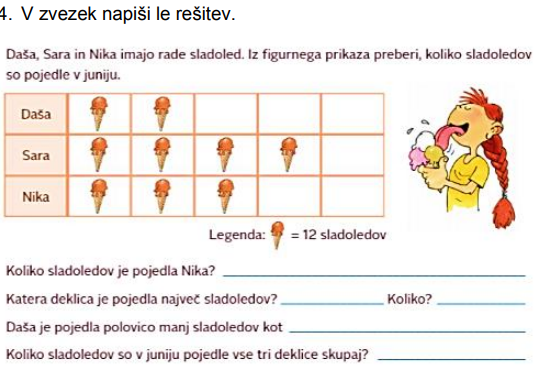 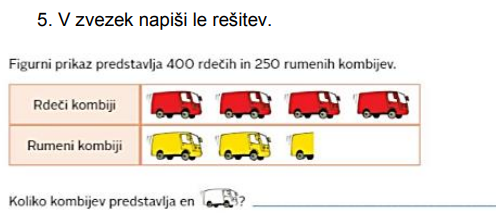 